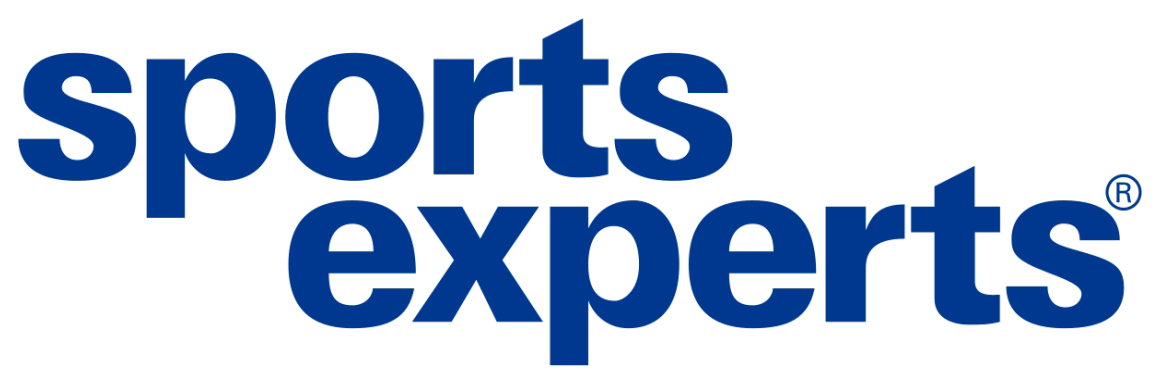 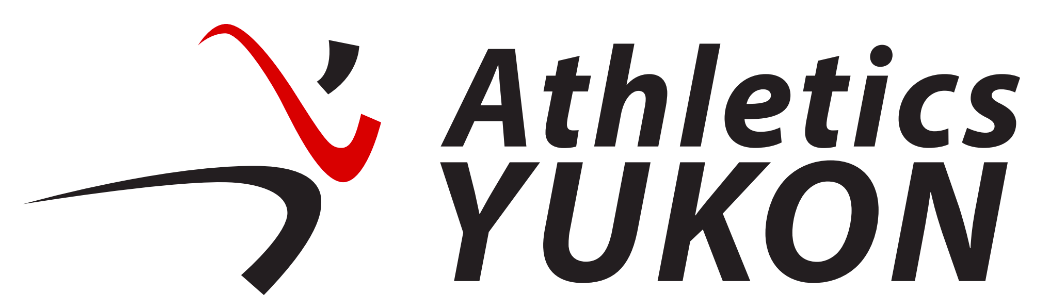 Sports Experts 5km Fun Run/Walk Results
Date:5km Runners5km Runners5km Runners1Hazel Reade23.302Mark Smith23.373Justine Scheck24.084Cindy Freeman24.125Micah Quinn24.296Ben Lochridge26.447Larra Daley33.478Arlo Daley33.479105km Walkers5km Walkers5km Walkers123453km Runners3km Runners3km Runners12345